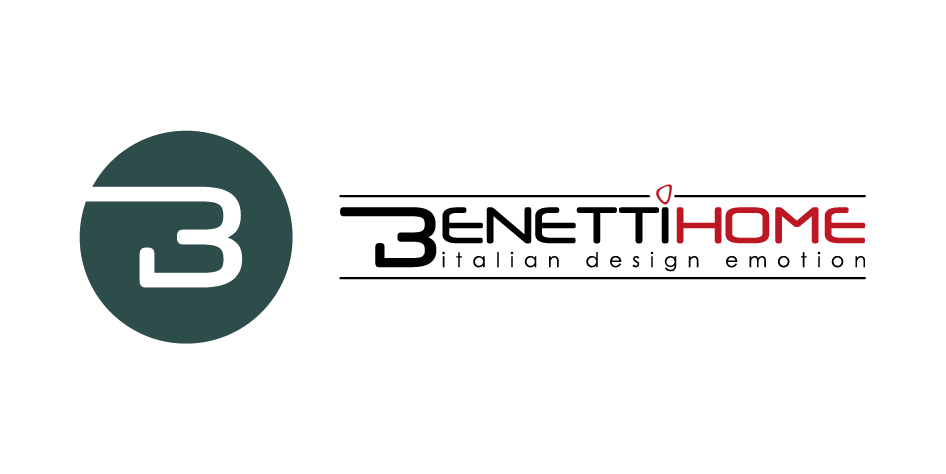 IL VERDE SCENOGRAFICO ‘BENETTI MOSS’IN UN RISTORANTE TRENDY A MANILAL’architetto Tomaso Piantini,  Milano, ha firmato il progetto per il ‘Salvatore Cuomo Cafè’, un ristorante aperto a Manila, nelle Filippine, nel 2019 da Salvatore Cuomo, italiano di Napoli, uno chef noto soprattutto in Giappone, dove  oltre 100 locali con una specializzazione nelle pizzerie, e che gestisce locali anche Nel ristorante di Manila, il primo aperto nelle Filippine, il concept della pizza è meno , anche se il marchio iconico ‘Salvatore Cuomo’ campeggia sull’imponente forno incassato in una colonna di pannelli rivettati in rame e il suggestivo cappello sopra il bar è costituito da pale da forno che ricreano il tema della pizza in modo originale.Il centro commerciale ‘The Podium’ è caratterizzato da numerosi richiami naturali, a partire dal rivestimento green della facciata. Nel concepire il progetto per il ‘Salvatore Cuomo Cafè’, l’architetto Piantini ha scelto di richiamare all’interno del ristorante l’idea green suggerita dall’esterno del mall. Molti tavoli hanno al centro piante incredibilmente realistiche e la grande parete Benetti Moss che si trova all’ingresso del locale costituisce uno scenografico richiamo al verde.La parete Benetti Moss misura 5 metri x 4 ed è stata fortemente voluta dal progettista perché diventasse uno degli elementi distintivi del locale. Si tratta di una delle poche forniture importate direttamente, mentre la gran parte degli arredi è stata prodotta o acquistata in loco. Realizzata con cladonia stellaris, un lichene 100% naturale e stabilizzato raccolto nei boschi del Nord Europa, la parete offre una immagine distintiva di grande impatto estetico. La collaborazione tra arcHITectse l’azienda Benetti Home si è sviluppata nel corso del tempo in altri progetti dove è stato inserito il giardino verticale per un centro commerciale e in una importante ristrutturazione di uffici a Milano.Nell’opinione dell’architetto, dal punto di vista tecnico la parete Benetti Moss è un prodotto con un grande appeal naturale e risolve efficacemente le criticità legate alla fruizione del verde indoor, in quanto non richiede manutenzione, è stabile e – caratteristica molto importante in questo progetto - non attira gli insetti, di cui Manila è ricca, dato il clima tropicale.La parete Moss respinge le muffe ed è stata scelta in quanto è un prodotto unico che non ha alternative ugualmente performanti e reagisce molto bene anche all’umidità del novanta per cento tipica di Manila, anche se lo spazio del ristorante è chiuso e vetrato e non è esposto direttamente al clima esterno.Lo chef Salvatore Cuomo è rimasto molto favorevolmente impressionato dal risultato. Il fatto che il centro commerciale in esterno fosse rivestito di piante vere, rendeva particolarmente importante trovare il punto di richiamo con una componente verde gestibile in uno spazio interno. La componente biotica del rivestimento dell’ambiente è stata un’ulteriore conferma della scelta vincente .Il progetto ‘Salvatore Cuomo Cafè’ di Manila è stato insignito nel 2022 del prestigioso BigSee Award dell’associazione slovena di design, un riconoscimento che si avvale del supporto di brand prestigiosi come Gaggenau, Hansgrohe, Geberit, Nordica, Tekcell. Il premio per la categoria Interior è stato conferito il 5 maggio 2022 nel corso di un evento svoltosi a Lubiana.Benetti Home  Via Giacomo Matteotti, 34, 28060 Granozzo NO info@benettihome.com - www.benettihome.it  OGS PR and Communication  Via Koristka 3, Milano  +39 02 3450610 www.ogscommunication.com- info@ogscommunication.compress.ogscommunication.com